Р Е Ш Е Н И Е Собрания депутатов муниципального образования«Зеленогорское  сельское поселение»Об утверждении регламента  избрания (делегирования) депутатов Собрания депутатов муниципального образования «Зеленогорское сельское поселение» в Собрание депутатов муниципального образования « Моркинский  муниципальный район» 	В соответствии с п. 1 ч. 4 ст. 35 Федеральным законом от 6 октября 2003 года № 131-ФЗ «Об общих принципах организации местного самоуправления в Российской Федерации», во исполнение решения Собрания депутатов муниципального образования «Зеленогорское сельское  поселение» от 19 ноября 2012 года № 106 «О поддержке инициативы Собрания депутатов муниципального образования «Городское поселение Морки»  по порядку формирования Собрания депутатов муниципального образования «Моркинский муниципальный район» Собрание депутатов муниципального образования « Зеленогорское сельское  поселения»       РЕШАЕТ:	1. Утвердить прилагаемый регламент избрания (делегирования) депутатов Собрания депутатов муниципального образования «Зеленогорское сельское  поселение» в Собрание депутатов муниципального образования «Моркинский муниципальный район».	2. Установить, что настоящее решение вступает в силу с момента его принятия.	3. Контроль за исполнением настоящего решения возложить на Главу муниципального образования «Зеленогорское сельское поселение», Председателя Собрания депутатов.Утвержден решением Собрания депутатов МО «Зеленогорское сельское поселение» от 01 октября  2014 года	№ 9Регламентизбрания (делегирования) депутатов Собрания депутатов муниципального образования «Зеленогорское сельское поселение» в Собрание депутатов муниципального образования «Моркинский муниципальный район»1. Настоящий регламент  регулирует порядок избрания (делегирования) депутатов Собрания депутатов муниципального образования «Зеленогорское сельское  поселение» (далее по тексту - депутат) в Собрание депутатов муниципального образования «Моркинский муниципальный район» (далее по тексту – Собрание депутатов района).2. В соответствии с решением Собрания депутатов муниципального образования «Зеленогорское сельское поселение» от 19.11.2012 года № 106 «О поддержке инициативы Собрания депутатов муниципального образования «Городское поселение Морки»  по порядку формирования Собрания депутатов муниципального образования «Моркинский муниципальный район» Собрание депутатов муниципального образования « Зеленогорское сельское  поселения», п. 1 решения Собрания депутатов Моркинского муниципального района от 12.12.2012 года № 254  «О результатах рассмотрения инициативы по порядку формирования Собрания депутатов Моркинского муниципального района» представительный орган муниципального образования «Моркинский муниципальный район» Республики Марий Эл – Собрание депутатов района состоит из глав поселений, входящих в состав Моркинского муниципального района Республики Маий Эл, и из депутатов представительных органов указанных поселений, избираемых представительными органами поселений из своего состава по норме представительства: один депутат от каждого поселения.3. Избрание (делегирование) депутатов в Собрание депутатов района проводятся на первом заседании (сессии) Собрания депутатов поселения.4. Срок полномочий депутатов, избранных в Собрание депутатов района составляет срок полномочий данных лиц в качестве депутата представительного органа поселения и главы поселения, предусмотренный Уставом поселения.5. Кандидатуры в состав Собрания депутатов района предлагаются главой поселения, депутатами Собрания депутатов поселения. Депутат также вправе предложить свою кандидатуру в порядке самовыдвижения.6. Предложения по кандидатурам депутатов представляются в письменной форме председателю представительного органа поселения либо оглашаются устно в ходе обсуждения соответствующего вопроса на сессии.7. Выдвижение кандидатуры депутата допускается только с его согласия.8. Обсуждение кандидатур проводится на заседании по всем кандидатам открыто.9. Избрание (делегирование) депутатов в Собрание депутатов района проводятся открытым голосованием.10. Решение об избрании (делегировании) депутата в Собрание депутатов района принимается большинством голосов от установленной Уставом муниципального образования «Зеленогорское сельское поселение» численности депутатов Собрания депутатов поселения.11. По итогам голосования принимается одно из решений:а) об избрании (делегировании) депутата в Собрание депутатов района;б) о проведении второго тура голосования в случае, если ни один из кандидатов не набрал необходимого количества голосов.12. Решение подписывается председателем Собрания депутатов поселения.13. Решение об итогах избрания (делегирования) депутатов в Собрание депутатов района  обнародуется в местах, определенных решением Собрания депутатов поселения, и вступает в силу после его обнародования.14. Копия решения об итогах избрания (делегирования) депутатов в Собрание депутатов района направляется в Собрание депутатов района в трехдневный срок со дня его подписания.15. При необходимости проведения второго тура голосования во второй тур выдвигается не менее двух кандидатур депутатов, получивших наибольшее количество голосов в первом туре.16. Если после второго тура голосования кандидат не набрал необходимого числа голосов, проводится избрание (делегирование), начиная с процедуры выдвижения новых кандидатов в порядке, предусмотренном настоящим Регламентом.17. Полномочия депутатов, избранных в представительный орган района, подтверждаются следующими документами:а) для главы поселения - копией решения территориальной избирательной комиссии об избрании его в качестве депутата Собрания депутатов поселения, заверенной председателем избирательной комиссии муниципального образования и копией решения Собрания депутатов поселения об избрании Главы муниципального образования «Зеленогорское сельское поселение», заверенной Главой муниципального образования Зеленогорское сельское поселение»;б) для депутата  - копией решения избирательной комиссии об избрании его в качестве депутата Собрания депутатов поселения, заверенной председателем избирательной комиссии муниципального образования, и копией решения Собрания депутатов поселения об избрании депутата  в Собрание депутатов района, заверенной председателем Собрания депутатов поселения.18. При формировании Собрания депутатов района нового созыва в порядке, предусмотренном пунктом 1 части 4 статьи 35 Федерального закона от 6 октября 2003 года № 131-ФЗ «Об общих принципах организации местного самоуправления в Российской Федерации», документы, предусмотренные пунктом 17 настоящего Положения, представляются депутатами на первом заседании вновь сформированного Собрания депутатов района.19. Полномочия депутата Собрания депутатов поселения, избранного в Собрание депутатов района прекращаются досрочно в случаях, предусмотренных Федеральным законом от 6 октября 2003 г. № 131-ФЗ «Об общих принципах организации местного самоуправления в Российской Федерации».20. В связи с досрочным прекращением полномочий депутата  председатель Собрания депутатов  поселения назначает заседание, на котором принимается решение о досрочном прекращении полномочий депутата и одновременно на заседании проводится избрание (делегирование) депутата в Собрание депутатов муниципального района в соответствии с настоящим регламентом.Решение Собрания депутатов поселения о досрочном прекращении полномочий депутата и об избрании нового депутата в Собрание депутатов района принимается не позднее чем через тридцать дней со дня появления оснований для досрочного прекращения полномочий.21. Решение Собрания депутатов поселения о досрочном прекращении полномочий депутата и об избрании нового депутата в Собрание депутатов района обнародуется в порядке, предусмотренном пунктом 13 настоящего Положения.22. Вновь избранный депутат представительного органа района представляет документы, указанные в пункте 17 настоящего регламента, председателю Собрания депутатов района. «Зеленогорск  ял кундем» муниципальный образованийындепутатше–влакын Погынжо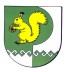 Собрание депутатов    муниципального образования  «Зеленогорское сельское поселение»№ 9     01 октября  2014 годаГлава муниципального образования «Зеленогорское сельское поселение», Председатель Собрания   депутатов             Н.В. Гранатова